Der Industrie 4.0-Raum der Gewerblichen Schule 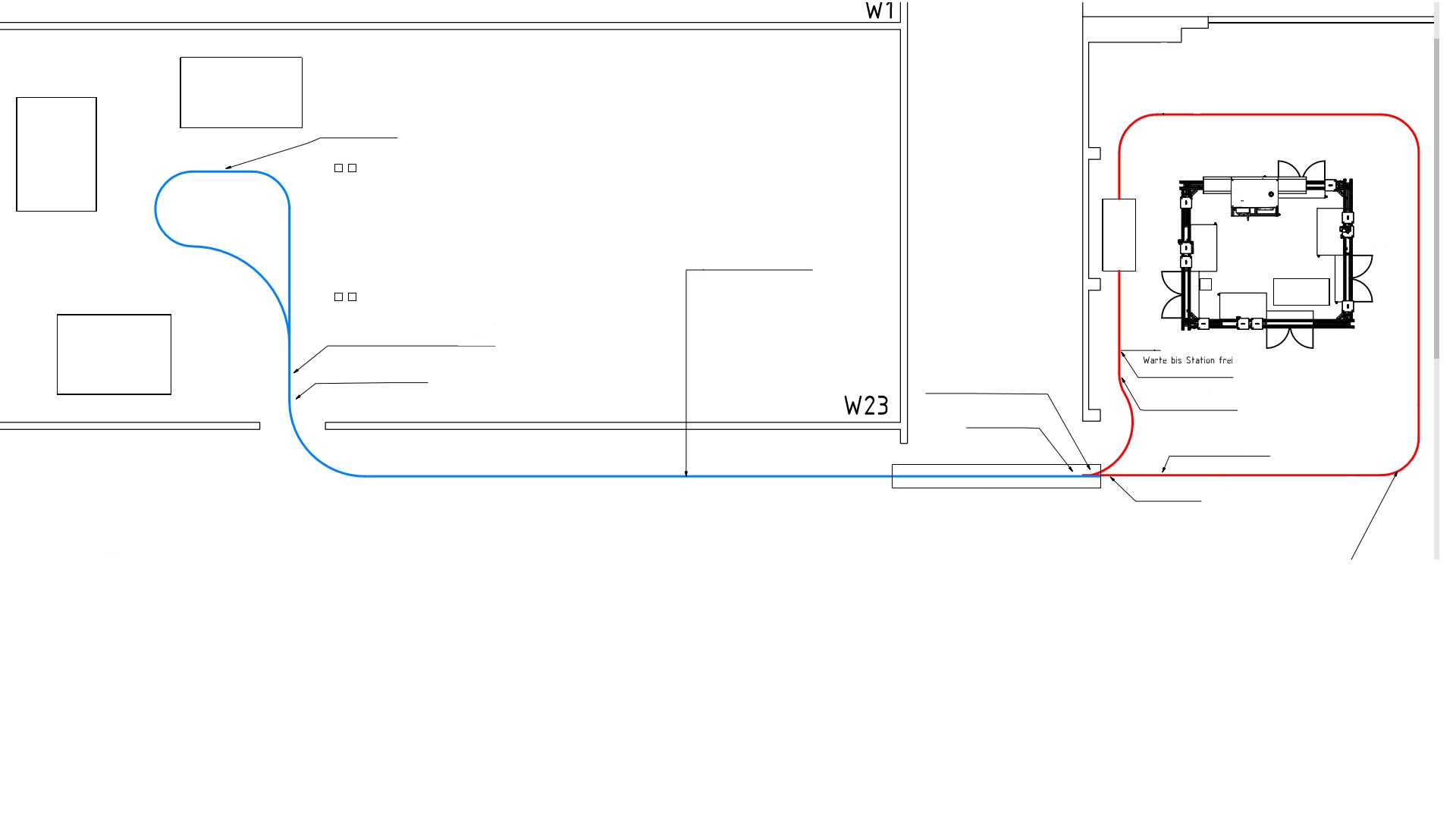 Quelle: SchuleAufgaben: Beschriften Sie den Plan mit den einzelnen Stationen des BITO.Erklären Sie folgende Abkürzungen:I 4.0IoTERPMESFTSBig DataHMI